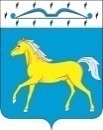 ПРИХОЛМСКИЙ  СЕЛЬСКИЙ СОВЕТ ДЕПУТАТОВМИНУСИНСКОГО РАЙОНА                                 КРАСНОЯРСКОГО КРАЯРОССИЙСКАЯ ФЕДЕРАЦИЯР Е Ш Е Н И Е10.02.2022   	                         п. Прихолмье	                   	     № 80-рсО внесение изменений в решение № 71-рс от 18.12.2017 г. «Об утверждении положения о порядке выплаты пенсии за выслугу лет лицам, замещавшим должности муниципальной службы в Прихолмском сельсовете»         В соответствии с пунктами 12, 13 статьи 9 Закона Красноярского края от 24.04.2008 № 5-1565 «Об особенностях правового регулирования муниципальной службы в Красноярском крае», руководствуясь статьей 24 Устава Прихолмского сельсовета Минусинского района Красноярского края, Прихолмский сельский Совет депутатов РЕШИЛ:         1. Внести следующие изменения в Положение о порядке выплаты пенсии за выслугу лет лицам, замещавшим должности муниципальной службы в Прихолмском сельсовете, утвержденное решением № 71-рс от 18.12.2017 г. «Об утверждении положения о порядке выплаты пенсии за выслугу лет лицам, замещавшим должности муниципальной службы в Прихолмском сельсовете», (далее – Положение):        1.1. В подпункте «а» пункта 4.4 раздела 4 Положения слова «гражданской службы не менее 12 полных месяцев с более высоким должностным окладом» заменить словами «муниципальной службы в органах местного самоуправления, избирательных комиссиях муниципальных образований, расположенных на территории края, не менее 12 полных месяцев с более высоким должностным окладом».        1.2. В пункте 4.5 раздела 4 Положения после слов «денежного содержания муниципальных служащих» дополнить словами «, возобновления выплаты пенсии за выслугу лет в случае, предусмотренном подпунктом «а» пункта 4.4 настоящего Положения».           2. Настоящее решение вступает в силу со дня, следующего за днем его опубликования в официальном печатном издании «Прихолмские вести». 3. Контроль за исполнением настоящего решения возложить на постоянную комиссию по бюджету, финансам, муниципальной собственности, законности.Председатель сельского Совета депутатов                                  Ю.В. ГусеваГлава Прихолмского сельсовета                                                     А.В. Смирнов